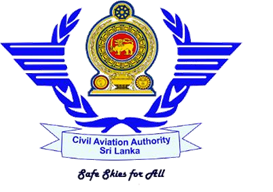 Civil Aviation Authority of Sri LankaApproved Flying Training OrganizationsStatus Quo Analysis of Fits Air Flight Academy As at 31/01/2021General Profile – Approved Training Organization Flying Training Programmes: 05  Private Pilot License (Aero plane)Commercial Pilot License (Aero plane)Instrument Rating (Aero plane)Assistant Flight Instructor Rating (Aero plane)Airline Transport Pilot License (Theoretical Knowledge)Aircraft Types & Procedure Trainer/ Simulator  Key Post HoldersStudent Details (as per the statistic report of December 2020)Trade NameLicence NumberLicence StatusLicence StatusNo. 06, Joseph Lane, Colombo 04No: Nineteen   (19)Last Renewed DateValidity PeriodNo. 06, Joseph Lane, Colombo 04No: Nineteen   (19)28th August 202028th August 2020 – 1st September 2021Aircraft Types – Currently usedCessna 152 4R-FAAAircraft Types – Currently usedCessna 152 4R-FABPostsPerson NameAccountable ManagerCapt. Mohamed AmeenHead of TrainingCapt. M R DassanayakeChief Flight InstructorCapt. M R DassanayakeChief Theoretical Knowledge InstructorMr. J K P N S PereraCompliance Monitoring ManagerMr. M A P PereraSafety ManagerMr. Y. N. A. KumariahFlight InstructorsCapt. M R DassanayakeMr. B K U M RodrigoPPLCPLATPLOtherRemarks    Ground   09    Flying      12       Flying      04      Ground   05